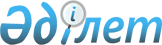 Ұлытау аудандық мәслихатының 2017 жылғы 25 желтоқсандағы XVIII сессиясының № 149 "2018 - 2020 жылдарға арналған аудандық бюджет туралы" шешіміне өзгерістер мен толықтырулар енгізу туралыҚарағанды облысы Ұлытау аудандық мәслихатының 2018 жылғы 18 сәуірдегі XXI сессиясының № 181 шешімі. Қарағанды облысының Әділет департаментінде 2018 жылғы 4 мамырда № 4742 болып тіркелді
      Қазақстан Республикасының 2008 жылғы 4 желтоқсандағы Бюджет Кодексіне, Қазақстан Республикасының 2001 жылғы 23 қаңтардағы "Қазақстан Республикасындағы жергілікті мемлекеттік басқару және өзін-өзі басқару туралы" Заңына сәйкес, аудандық мәслихат ШЕШІМ ЕТТІ:
      1. Ұлытау аудандық мәслихатының 2017 жылғы 25 желтоқсандағы ХVIІI сессиясының №149 "2018-2020 жылдарға арналған аудандық бюджет туралы" шешіміне (нормативтік құқықтық актілерді мемлекеттік тіркеу Тізілімінде № 4545 болып тіркелген, 2018 жылғы 15 қаңтардағы "Ұлытау өңірі" № 2-3 (6128) газетінде, Қазақстан Республикасы нормативтік құқықтық актілерінің эталондық бақылау банкінде электрондық түрде 2018 жылдың 19 қаңтарында жарияланған), келесі өзгерістер мен толықтырулар енгізілсін:
      1 тармақ келесі редакцияда мазмұндалсын:
      "1. 2018-2020 жылдарға арналған аудандық бюджет тиісінше 1, 2 және 3–қосымшаларға сәйкес, оның ішінде 2018 жылға келесі көлемдерде бекітілсін:
      1) кірістер – 5 745 611 мың теңге, оның ішінде:
      салықтық түсімдер – 5 145 844 мың теңге;
      салықтық емес түсімдер -5 083 мың теңге;
      негізгі капиталды сатудан түсетін түсімдер – 3 236 мың теңге;
      трансферттердің түсімдері – 591 448 мың теңге;
      2) шығындар – 5 977 137 мың теңге;
      3) таза бюджеттік кредиттеу – 88 197 мың теңге:
      бюджеттік кредиттер –104 618 мың теңге;
      бюджеттік кредиттерді өтеу – 16 421 мың теңге;
      4) қаржы активтерімен операциялар бойынша сальдо – 0 мың теңге:
      қаржы активтерін сатып алу – 0 мың теңге;
      мемлекеттің қаржы активтерін сатудан түсетін түсімдер – 0 мың теңге;
      5) бюджет тапшылығы (профициті) – алу 319 723 мың теңге;
      6) бюджет тапшылығын қаржыландыру (профицитін пайдалану) – 319 723 мың теңге: 
      қарыздар түсімі – 104 618 мың теңге;
      қарыздарды өтеу – 16 421 мың теңге;
      бюджет қаражатының пайдаланылатын қалдықтары – 231 526 мың теңге.";
      6 тармақ келесі редакцияда мазмұндалсын:
      "6. Ұлытау ауданы әкімдігінің 2018 жылға арналған резерві 45 000 мың теңге сомасында бекітілсін.";
      келесі мазмұндағы 11-1 тармақпен толықтырылсын:
      "11-1. 2018 жылға арналған аудандық бюджеттен Жезді кенті және Ұлытау ауылдық округі бюджеттеріне берілген нысаналы трансферттер 9 қосымшаға сәйкес бекітілсін.";
      көрсетілген шешімге 1, 5, 6 қосымшалары осы шешімге 1, 2, 3 қосымшаларға сәйкес жаңа редакцияда мазмұндалсын;
      осы шешімнің 4 қосымшасына сәйкес 9 қосымшамен толықтырылсын. 
      2. Осы шешім 2018 жылдың 1 қаңтарынан бастап қолданысқа енгізіледі. 2018 жылға арналған аудандық бюджет 2018 жылға арналған аудандық бюджеттің бюджеттік инвестициялық жобаларды іске асыруға бағытталған бағдарламаларының тізбесі 2018 жылға арналған аудандық бюджеттің кент, ауылдық округ әкімінің аппараттары арқылы бюджеттік бағдарламаларды іске асыру бойынша шығындар 2018 жылға арналған аудандық бюджеттен Жезді кенті және Ұлытау ауылдық округі бюджеттеріне берілген нысаналы трансферттер
					© 2012. Қазақстан Республикасы Әділет министрлігінің «Қазақстан Республикасының Заңнама және құқықтық ақпарат институты» ШЖҚ РМК
				
      Сессия төрағасы

Ш. Бекетов

      Аудандық мәслихаттын хатшысы

Т. Сейтжанов
Ұлытау аудандық мәслихатының
ХХІ сессиясының 2018 жылғы
18 сәуірдегі №181 шешіміне
1 қосымшаҰлытау аудандық мәслихатының
XVIII сессиясының 2017 жылғы
25 желтоқсандағы №149 шешіміне
1 қосымша
Санаты
Санаты
Санаты
Санаты
Сома (мың теңге)
Сыныбы
Сыныбы
Сыныбы
Сома (мың теңге)
Кіші сыныбы
Кіші сыныбы
Сома (мың теңге)
Атауы
Сома (мың теңге)
1
2
3
4
5
І. КІРІСТЕР
5745611
1
Салықтық түсімдер
5145844
01
Табыс салығы
128699
2
Жеке табыс салығы
128699
03
Әлеуметтiк салық 
125582
1
Әлеуметтiк салық 
125582
04
Меншiкке салынатын салықтар
4858865
1
Мүлiкке салынатын салықтар
4839530
3
Жер салығы
1731
4
Көлiк құралдарына салынатын салық
15091
5
Бірыңғай жер салығы
2513
05
Тауарларға, жұмыстарға және қызметтерге салынатын ішкі салықтар
31011
2
Акциздер
16
3
Табиғи және басқа да ресурстарды пайдаланғаны үшін түсетін түсімдер
28195
4
Кәсiпкерлiк және кәсiби қызметтi жүргiзгенi үшiн алынатын алымдар
2800
08
Заңдық маңызы бар әрекеттерді жасағаны және (немесе) оған уәкілеттігі бар мемлекеттік органдар немесе лауазымды адамдар құжаттар бергені үшін алынатын міндетті төлемдер
1687
1
Мемлекеттік баж
1687
2
Салықтық емес түсімдер
5083
01
Мемлекеттік меншіктен түсетін кірістер
3453
5
Мемлекет меншігіндегі мүлікті жалға беруден түсетін кірістер
3453
04
Мемлекеттік бюджеттен қаржыландырылатын, сондай-ақ Қазақстан Республикасы Ұлттық Банкінің бюджетінен (шығыстар сметасынан) қамтылатын және қаржыландырылатын мемлекеттік мекемелер салатын айыппұлдар, өсімпұлдар, санкциялар, өндіріп алулар
700
18
Мамандандырылған ұйымдарға, жеке тұлғаларға бюджеттік кредиттер (қарыздар) бойынша жергілікті бюджеттен берілген айыппұлдар, өсімпұлдар, санкциялар, өндіріп алулар 
700
06
Басқа да салықтық емес түсiмдер
930
1
Басқа да салықтық емес түсiмдер
930
3
Негізгі капиталды сатудан түсетін түсімдер
3236
01
Мемлекеттік мекемелерге бекітілген мемлекеттік мүлікті сату
3236
1
Мемлекеттік мекемелерге бекітілген мемлекеттік мүлікті сату
3236
4
Трансферттердің түсімдері
591448
02
Мемлекеттік басқарудың жоғары тұрған органдарынан түсетін трансферттер
591448
2
Облыстық бюджеттен түсетін трансферттер
591448
Функционалдық топ
Функционалдық топ
Функционалдық топ
Функционалдық топ
Функционалдық топ
Сома (мың теңге)
Функционалдық кіші топ
Функционалдық кіші топ
Функционалдық кіші топ
Функционалдық кіші топ
Сома (мың теңге)
Бюджеттік бағдарламалардың әкімшісі 
Бюджеттік бағдарламалардың әкімшісі 
Бюджеттік бағдарламалардың әкімшісі 
Сома (мың теңге)
Бағдарлама
Бағдарлама
Сома (мың теңге)
Атауы
1
2
3
4
5
6
II. ШЫҒЫНДАР
5977137
01
Жалпы сипаттағы мемлекеттік қызметтер
520782
1
Мемлекеттік басқарудың жалпы функцияларын орындайтын өкілді, атқарушы және басқа органдар
388731
112
Аудан (облыстық маңызы бар қала) мәслихатының аппараты
18737
001
Аудан (облыстық маңызы бар қала) мәслихатының қызметін қамтамасыз ету жөніндегі қызметтер
18737
122
Аудан (облыстық маңызы бар қала) әкімінің аппараты
123861
001
Аудан (облыстық маңызы бар қала) әкімінің қызметін қамтамасыз ету жөніндегі қызметтер
100571
003
Мемлекеттік органның күрделі шығыстары
22888
113
Жергілікті бюджеттерден берілетін ағымдағы нысаналы трансферттер
402
123
Қаладағы аудан, аудандық маңызы бар қала, кент, ауыл, ауылдық округ әкімінің аппараты
246133
001
Қаладағы аудан, аудандық маңызы бар қаланың, кент, ауыл, ауылдық округ әкімінің қызметін қамтамасыз ету жөніндегі қызметтер
237276
022
Мемлекеттік органның күрделі шығыстары
8857
2
Қаржылық қызмет
11323
459
Ауданның (облыстық маңызы бар қаланың) экономика және қаржы бөлімі
11323
003
Салық салу мақсатында мүлікті бағалауды жүргізу
323
010
Жекешелендіру, коммуналдық меншікті басқару, жекешелендіруден кейінгі қызмет және осыған байланысты дауларды реттеу
400
028
Коммуналдық меншікке мүлікті сатып алу
10600
9
Жалпы сипаттағы өзге де мемлекеттік қызметтер
120728
454
Ауданның (облыстық маңызы бар қаланың) кәсіпкерлік және ауыл шаруашылығы бөлімі
22207
001
Жергілікті деңгейде кәсіпкерлікті және ауыл шаруашылығын дамыту саласындағы мемлекеттік саясатты іске асыру жөніндегі қызметтер
21507
007
Мемлекеттік органның күрделі шығыстары
700
459
Ауданның (облыстық маңызы бар қаланың) экономика және қаржы бөлімі
32039
001
Ауданның (облыстық маңызы бар қаланың) экономикалық саясаттын қалыптастыру мен дамыту, мемлекеттік жоспарлау, бюджеттік атқару және коммуналдық меншігін басқару саласындағы мемлекеттік саясатты іске асыру жөніндегі қызметтер
32039
486
Ауданның (облыстық маңызы бар қаланың) жер қатынастары, сәулет және қала құрылысы бөлімі
21382
001
Жергілікті деңгейде жер қатынастары, сәулет және қала құрылысын реттеу саласындағы мемлекеттік саясатты іске асыру жөніндегі қызметтер
21307
003
Мемлекеттік органның күрделі шығыстары
75
492
Ауданның (облыстық маңызы бар қаланың) тұрғын үй-коммуналдық шаруашылығы, жолаушылар көлігі, автомобиль жолдары және тұрғын үй инспекциясы бөлімі
45100
001
Жергілікті деңгейде тұрғын үй-коммуналдық шаруашылық, жолаушылар көлігі, автомобиль жолдары және тұрғын үй инспекциясы саласындағы мемлекеттік саясатты іске асыру жөніндегі қызметтер
31059
013
Мемлекеттік органның күрделі шығыстары
41
113
Жергілікті бюджеттерден берілетін ағымдағы нысаналы трансферттер
14000
02
Қорғаныс
16388
1
Әскери мұқтаждар
8402
122
Аудан (облыстық маңызы бар қала) әкімінің аппараты
8402
005
Жалпыға бірдей әскери міндетті атқару шеңберіндегі іс-шаралар
8402
2
Төтенше жағдайлар жөнiндегi жұмыстарды ұйымдастыру
7986
122
Аудан (облыстық маңызы бар қала) әкімінің аппараты
7986
006
Аудан (облыстық маңызы бар қала) ауқымындағы төтенше жағдайлардың алдын алу және оларды жою
7986
03
 Қоғамдық тәртіп, қауіпсіздік, құқықтық, сот, қылмыстық-атқару қызметі
3200
9
Қоғамдық тәртіп және қауіпсіздік саласындағы басқа да қызметтер
3200
492
Ауданның (облыстық маңызы бар қаланың) тұрғын үй-коммуналдық шаруашылығы, жолаушылар көлігі, автомобиль жолдары және тұрғын үй инспекциясы бөлімі
3200
021
Елдi мекендерде жол қозғалысы қауiпсiздiгін қамтамасыз ету
3200
04
Білім беру
1823954
1
Мектепке дейiнгi тәрбие және оқыту
124699
464
Ауданның (облыстық маңызы бар қаланың) білім бөлімі
124699
009
Мектепке дейінгі тәрбие мен оқыту ұйымдарының қызметін қамтамасыз ету
60898
040
Мектепке дейінгі білім беру ұйымдарында мемлекеттік білім беру тапсырысын іске асыруға
63801
2
Бастауыш, негізгі орта және жалпы орта білім беру
1631461
464
Ауданның (облыстық маңызы бар қаланың) білім бөлімі
1609157
003
Жалпы білім беру
1561515
006
Балаларға қосымша білім беру 
47642
465
Ауданның (облыстық маңызы бар қаланың) дене шынықтыру және спорт бөлімі
22304
017
Балалар мен жасөспірімдерге спорт бойынша қосымша білім беру
22304
9
Бiлiм беру саласындағы өзге де қызметтер
67794
464
Ауданның (облыстық маңызы бар қаланың) білім бөлімі
67794
001
Жергілікті деңгейде білім беру саласындағы мемлекеттік саясатты іске асыру жөніндегі қызметтер
14465
005
Ауданның (облыстық маңызы бар қаланың) мемлекеттік білім беру мекемелер үшін оқулықтар мен оқу-әдiстемелiк кешендерді сатып алу және жеткізу
32200
015
Жетім баланы (жетім балаларды) және ата-аналарының қамқорынсыз қалған баланы (балаларды) күтіп-ұстауға қамқоршыларға (қорғаншыларға) ай сайынға ақшалай қаражат төлемі
3775
067
Ведомстволық бағыныстағы мемлекеттік мекемелер мен ұйымдардың күрделі шығыстары
12554
113
Жергілікті бюджеттерден берілетін ағымдағы нысаналы трансферттер
4800
06
Әлеуметтiк көмек және әлеуметтiк қамсыздандыру
198336
1
Әлеуметтік қамсыздандыру
29952
451
Ауданның (облыстық маңызы бар қаланың) жұмыспен қамту және әлеуметтік бағдарламалар бөлімі
26380
005
Мемлекеттiк атаулы әлеуметтiк көмек
26380
464
Ауданның (облыстық маңызы бар қаланың) білім бөлімі
3572
030
Патронат тәрбиешілерге берілген баланы (балаларды) асырап бағу
3572
2
Әлеуметтік көмек
140713
451
Ауданның (облыстық маңызы бар қаланың) жұмыспен қамту және әлеуметтік бағдарламалар бөлімі
140713
002
Жұмыспен қамту бағдарламасы
47308
004
Ауылдық жерлерде тұратын денсаулық сақтау, білім беру, әлеуметтік қамтамасыз ету, мәдениет, спорт және ветеринар мамандарына отын сатып алуға Қазақстан Республикасының заңнамасына сәйкес әлеуметтік көмек
8900
006
Тұрғын үйге көмек көрсету
2420
007
Жергiлiктi өкiлеттi органдардың шешiмi бойынша мұқтаж азаматтардың жекелеген топтарына әлеуметтiк көмек 
10000
010
Үйден тәрбиеленіп оқытылатын мүгедек балаларды материалдық қамтамасыз ету
289
014
Мұқтаж азаматтарға үйде әлеуметтік көмек көрсету
39879
017
Оңалтудың жеке бағдарламасына сәйкес мұқтаж мүгедектердi мiндеттi гигиеналық құралдармен қамтамасыз ету, қозғалуға қиындығы бар бірінші топтағы мүгедектерге жеке көмекшінің және есту бойынша мүгедектерге қолмен көрсететiн тіл маманының қызметтерін ұсыну 
8485
023
Жұмыспен қамту орталықтарының қызметін қамтамасыз ету
23432
9
Әлеуметтiк көмек және әлеуметтiк қамтамасыз ету салаларындағы өзге де қызметтер
27671
451
Ауданның (облыстық маңызы бар қаланың) жұмыспен қамту және әлеуметтiк бағдарламалар бөлiмi
27671
001
Жергілікті деңгейде халық үшін әлеуметтік бағдарламаларды жұмыспен қамтуды қамтамасыз етуді іске асыру саласындағы мемлекеттік саясатты іске асыру жөніндегі қызметтер
19284
011
Жәрдемақыларды және басқа да әлеуметтік төлемдерді есептеу, төлеу мен жеткізу бойынша қызметтерге ақы төлеу
350
021
Мемлекеттік органның күрделі шығыстары
192
050
Қазақстан Республикасында мүгедектердің құқықтарын қамтамасыз ету және өмір сүру сапасын жақсарту жөніндегі 2012 - 2018 жылдарға арналған іс-шаралар жоспарын іске асыру
6345
067
Ведомстволық бағыныстағы мемлекеттік мекемелер мен ұйымдардың күрделі шығыстары
1500
07
Тұрғын үй-коммуналдық шаруашылық
379733
1
Тұрғын үй шаруашылығы
92837
467
Ауданның (облыстық маңызы бар қаланың) құрылыс бөлімі
92837
003
Коммуналдық тұрғын үй қорының тұрғын үйін жобалау және (немесе) салу, реконструкциялау
23837
004
Инженерлік-коммуникациялық инфрақұрылымды жобалау, дамыту және (немесе) жайластыру
69000
2
Коммуналдық шаруашылық
265275
123
Қаладағы аудан, аудандық маңызы бар қала, кент, ауыл, ауылдық округ әкімінің аппараты
43608
014
Елді мекендерді сумен жабдықтауды ұйымдастыру 
43608
467
Ауданның (облыстық маңызы бар қаланың) құрылыс бөлімі
211692
006
Сумен жабдықтау және су бұру жүйесін дамыту
211692
492
Ауданның (облыстық маңызы бар қаланың) тұрғын үй-коммуналдық шаруашылығы, жолаушылар көлігі, автомобиль жолдары және тұрғын үй инспекциясы бөлімі
9975
029
Сумен жабдықтау және су бұру жүйелерін дамыту
9975
3
Елді-мекендерді көркейту
21621
123
Қаладағы аудан, аудандық маңызы бар қала, кент, ауыл, ауылдық округ әкімінің аппараты
20621
008
Елді мекендердегі көшелерді жарықтандыру
10762
009
Елді мекендердің санитариясын қамтамасыз ету
1091
011
Елді мекендерді абаттандыру мен көгалдандыру
8768
492
Ауданның (облыстық маңызы бар қаланың) тұрғын үй-коммуналдық шаруашылығы, жолаушылар көлігі, автомобиль жолдары және тұрғын үй инспекциясы бөлімі
1000
015
Елді мекендердегі көшелерді жарықтандыру
1000
08
Мәдениет, спорт, туризм және ақпараттық кеңістік
412973
1
Мәдениет саласындағы қызмет
238101
455
Ауданның (облыстық маңызы бар қаланың) мәдениет және тілдерді дамыту бөлімі
224101
003
Мәдени-демалыс жұмысын қолдау
224101
467
Ауданның (облыстық маңызы бар қаланың) құрылыс бөлімі
14000
011
Мәдениет объектілерін дамыту
14000
2
Спорт
31914
465
Ауданның (облыстық маңызы бар қаланың) дене шынықтыру және спорт бөлімі
31914
001
Жергілікті деңгейде дене шынықтыру және спорт саласындағы мемлекеттік саясатты іске асыру жөніндегі қызметтер
27236
004
Мемлекеттік органның күрделі шығыстары
658
006
Аудандық (облыстық маңызы бар қалалық) деңгейде спорттық жарыстар өткізу
2010
007
Әртүрлі спорт түрлері бойынша аудан (облыстық маңызы бар қала) құрама командаларының мүшелерін дайындау және олардың облыстық спорт жарыстарына қатысуы
2010
3
Ақпараттық кеңістік
98117
455
Ауданның (облыстық маңызы бар қаланың) мәдениет және тілдерді дамыту бөлімі
59223
006
Аудандық (қалалық) кітапханалардың жұмыс істеуі
58023
007
Мемлекеттiк тiлдi және Қазақстан халқының басқа да тiлдерін дамыту
1200
456
Ауданның (облыстық маңызы бар қаланың) ішкі саясат бөлімі
38894
002
Мемлекеттік ақпараттық саясат жүргізу жөніндегі қызметтер
38894
9
Мәдениет, спорт, туризм және ақпараттық кеңістікті ұйымдастыру жөніндегі өзге де қызметтер
44841
455
Ауданның (облыстық маңызы бар қаланың) мәдениет және тілдерді дамыту бөлімі
16175
001
Жергілікті деңгейде тілдерді және мәдениетті дамыту саласындағы мемлекеттік саясатты іске асыру жөніндегі қызметтер
12893
032
Ведомстволық бағыныстағы мемлекеттік мекемелер мен ұйымдардың күрделі шығыстары
2882
113
Жергілікті бюджеттерден берілетін ағымдағы нысаналы трансферттер
400
456
Ауданның (облыстық маңызы бар қаланың) ішкі саясат бөлімі
28666
001
Жергілікті деңгейде ақпарат, мемлекеттілікті нығайту және азаматтардың әлеуметтік сенімділігін қалыптастыру саласында мемлекеттік саясатты іске асыру жөніндегі қызметтер
17344
003
Жастар саясаты саласында іс-шараларды іске асыру
11322
10
Ауыл, су, орман, балық шаруашылығы, ерекше қорғалатын табиғи аумақтар, қоршаған ортаны және жануарлар дүниесін қорғау, жер қатынастары
144726
1
Ауыл шаруашылығы
121080
467
Ауданның (облыстық маңызы бар қаланың) құрылыс бөлімі
240
010
Ауыл шаруашылығы объектілерін дамыту
240
473
Ауданның (облыстық маңызы бар қаланың) ветеринария бөлімі
120840
001
Жергілікті деңгейде ветеринария саласындағы мемлекеттік саясатты іске асыру жөніндегі қызметтер
11759
005
Мал көмінділерінің (биотермиялық шұңқырлардың) жұмыс істеуін қамтамасыз ету
2918
007
Қаңғыбас иттер мен мысықтарды аулауды және жоюды ұйымдастыру
500
009
Жануарлардың энзоотиялық аурулары бойынша ветеринариялық іс-шараларды жүргізу
1663
010
Ауыл шаруашылығы жануарларын сәйкестендіру жөнiндегi iс-шараларды өткізу
7000
011
Эпизоотияға қарсы іс-шаралар жүргізу
91000
047
Жануарлардың саулығы мен адамның денсаулығына қауіп төндіретін, алып қоймай залалсыздандырылған (зарарсыздандырылған) және қайта өңделген жануарлардың, жануарлардан алынатын өнімдер мен шикізаттың құнын иелеріне өтеу
6000
6
Жер қатынастары
10730
486
Ауданның (облыстық маңызы бар қаланың) жер қатынастары, сәулет және қала құрылысы бөлімі
10730
007
Жердi аймақтарға бөлу жөнiндегi жұмыстарды ұйымдастыру
10730
9
Ауыл, су, орман, балық шаруашылығы, қоршаған ортаны қорғау және жер қатынастары саласындағы басқа да қызметтер
12916
459
Ауданның (облыстық маңызы бар қаланың) экономика және қаржы бөлімі
12916
099
Мамандарға әлеуметтік қолдау көрсету жөніндегі шараларды іске асыру
12916
11
Өнеркәсіп, сәулет, қала құрылысы және құрылыс қызметі 
34492
2
 Сәулет, қала құрылысы және құрылыс қызметі 
34492
467
Ауданның (облыстық маңызы бар қаланың) құрылыс бөлімі
28492
001
Жергілікті деңгейде құрылыс саласындағы мемлекеттік саясатты іске асыру жөніндегі қызметтер
18331
017
Мемлекеттік органның күрделі шығыстары
10161
486
Ауданның (облыстық маңызы бар қаланың) жер қатынастары, сәулет және қала құрылысы бөлімі
6000
004
Аудан аумағының қала құрылысын дамыту және елді мекендердің бас жоспарларының схемаларын әзірлеу
6000
12
Көлік және коммуникация
85663
1
Автомобиль көлігі
85663
123
Қаладағы аудан, аудандық маңызы бар қала, кент, ауыл, ауылдық округ әкімінің аппараты
1000
013
Аудандық маңызы бар қалаларда, кенттерде, ауылдарда, ауылдық округтерде автомобиль жолдарының жұмыс істеуін қамтамасыз ету
1000
492
Ауданның (облыстық маңызы бар қаланың) тұрғын үй-коммуналдық шаруашылығы, жолаушылар көлігі, автомобиль жолдары және тұрғын үй инспекциясы бөлімі
84663
023
Автомобиль жолдарының жұмыс істеуін қамтамасыз ету
14663
045
Аудандық маңызы бар автомобиль жолдарын және елді-мекендердің көшелерін күрделі және орташа жөндеу
70000
13
Басқалар
59566
3
Кәсiпкерлiк қызметтi қолдау және бәсекелестікті қорғау
2000
454
Ауданның (облыстық маңызы бар қаланың) кәсіпкерлік және ауыл шаруашылығы бөлімі
2000
006
Кәсіпкерлік қызметті қолдау
2000
9
Басқалар
57566
123
Қаладағы аудан, аудандық маңызы бар қала, кент, ауыл, ауылдық округ әкімінің аппараты
12566
040
Өңірлерді дамытудың 2020 жылға дейінгі бағдарламасы шеңберінде өңірлерді экономикалық дамытуға жәрдемдесу бойынша шараларды іске асыру
12566
459
Ауданның (облыстық маңызы бар қаланың) экономика және қаржы бөлімі
45000
012
Ауданның (облыстың маңызы бар қаланың) жергілікті атқарушы органының резерві
45000
15
Трансферттер
2297324
1
Трансферттер
2297324
459
Ауданның (облыстық маңызы бар қаланың) экономика және қаржы бөлімі
2297324
006
Пайдаланылмаған (толық пайдаланылмаған) нысаналы трансферттерді қайтару
2
007
Бюджеттік алып қоюлар 
1889851
024
Заңнаманы өзгертуге байланысты жоғары тұрған бюджеттің шығындарын өтеуге төменгі тұрған бюджеттен ағымдағы нысаналы трансферттер
130770
038
Субвенциялар
261701
051
Жергілікті өзін-өзі басқару органдарына берілетін трансферттер
15000
III. Таза бюджеттік кредиттеу 
88197
Бюджеттік кредиттер
104618
10
Ауыл, су, орман, балық шаруашылығы, ерекше қорғалатын табиғи аумақтар, қоршаған ортаны және жануарлар дүниесін қорғау, жер қатынастары
104618
9
Ауыл, су, орман, балық шаруашылығы, қоршаған ортаны қорғау және жер қатынастары саласындағы басқа да қызметтер
104618
459
Ауданның (облыстық маңызы бар қаланың) экономика және қаржы бөлімі
104618
018
Мамандарды әлеуметтік қолдау шараларын іске асыру үшін бюджеттік кредиттер
104618
Санаты
Санаты
Санаты
Санаты
Санаты
Сыныбы
Сыныбы
Сыныбы
Сыныбы
Кіші сыныбы
Кіші сыныбы
Кіші сыныбы
Атауы
1
2
3
4
5
Бюджеттік кредиттерді өтеу
16421
5
Бюджеттік кредиттерді өтеу
16421
01
Бюджеттік кредиттерді өтеу
16421
1
Мемлекеттік бюджеттен берілген бюджеттік кредиттерді өтеу
16421
Функционалдық топ
Функционалдық топ
Функционалдық топ
Функционалдық топ
Функционалдық топ
Функционалдық кіші топ
Функционалдық кіші топ
Функционалдық кіші топ
Функционалдық кіші топ
Бюджеттік бағдарламалардың әкімшісі 
Бюджеттік бағдарламалардың әкімшісі 
Бюджеттік бағдарламалардың әкімшісі 
Бағдарлама
Бағдарлама
Атауы
1
2
3
4
5
IV. Қаржы активтерімен операциялар бойынша сальдо
0
0
Функционалдық кіші топ
Функционалдық кіші топ
Функционалдық кіші топ
Функционалдық кіші топ
Функционалдық кіші топ
Бюджеттік бағдарламалардың әкімшісі 
Бюджеттік бағдарламалардың әкімшісі 
Бюджеттік бағдарламалардың әкімшісі 
Бюджеттік бағдарламалардың әкімшісі 
Бағдарлама 
Бағдарлама 
Атауы
1
2
2
3
4
4
5
0
Қаржы активтерін сатып алу
0
13
Басқалар
0
9
9
Басқалар
0
459
Ауданның (облыстық маңызы бар қаланың) экономика және қаржы бөлімі
0
014
014
Заңды тұлғалардың жарғылық капиталын қалыптастыру немесе ұлғайту
0
Санаты 
Санаты 
Санаты 
Санаты 
Сыныбы
Сыныбы
Сыныбы
Кіші сыныбы
Кіші сыныбы
Атауы
Атауы
1
2
3
4
Мемлекеттің қаржы активтерін сатудан түсетін түсімдер
0
0
Атауы
Атауы
Атауы
Атауы
Атауы
1
1
1
1
1
V. Бюджет тапшылығы (профициті) 
-319723
VI. Бюджет тапшылығын қаржыландыру (профицитін пайдалану) 
319723
Санаты
Санаты
Санаты
Санаты
Сыныбы
Сыныбы
Сыныбы
Кіші сыныбы
Кіші сыныбы
Атауы
1
2
3
4
Қарыздар түсімдері
104618
7
Қарыздар түсімдері
104618
7
Қарыздар түсімі 
01
Мемлекеттік ішкі қарыздар
104618
2
Қарыз алу келісім-шарттары
104618
Функционалдық топ
Функционалдық топ
Функционалдық топ
Функционалдық топ
Функционалдық топ
Функционалдық кіші топ
Функционалдық кіші топ
Функционалдық кіші топ
Функционалдық кіші топ
Бюджеттік бағдарламалардың әкімшісі 
Бюджеттік бағдарламалардың әкімшісі 
Бюджеттік бағдарламалардың әкімшісі 
Бағдарлама
Бағдарлама
Атауы
1
2
3
4
5
Қарыздарды өтеу
16421
16
Қарыздарды өтеу
16421
1
Қарыздарды өтеу
16421
459
Ауданның (облыстық маңызы бар қаланың) экономика және қаржы бөлімі
16421
005
Жергілікті атқарушы органның жоғары тұрған бюджет алдындағы борышын өтеу
16421
Санаты
Санаты
Санаты
Санаты
Сыныбы
Сыныбы
Сыныбы
Кіші сыныбы
Кіші сыныбы
Атауы
1
2
3
4
Бюджет қаражатының пайдаланылатын қалдықтары
231526Ұлытау аудандық мәслихатының
ХХІ сессиясының
2018 жылғы 18 сәуірдегі
№181 шешіміне 2 қосымшаҰлытау аудандық мәслихатының
XVIII сессиясының
2017 жылғы 25 желтоқсандағы
№149 шешіміне 5 қосымша
Функционалдық топ
Функционалдық топ
Функционалдық топ
Функционалдық топ
Функционалдық топ
Сома (мың теңге)
Функционалдық кіші топ
Функционалдық кіші топ
Функционалдық кіші топ
Функционалдық кіші топ
Сома (мың теңге)
Бюджеттік бағдарламалардың әкімшісі
Бюджеттік бағдарламалардың әкімшісі
Бюджеттік бағдарламалардың әкімшісі
Сома (мың теңге)
Бағдарлама
Бағдарлама
Сома (мың теңге)
Атауы
Сома (мың теңге)
1
2
3
4
5
6
Барлығы:
328744
07
Тұрғын үй - коммуналдық шаруашылық
314504
1
Тұрғын үй шаруашылығы
92837
467
Ауданның (облыстық маңызы бар қаланың) құрылыс бөлімі
92837
003
Коммуналдық тұрғын үй қорының тұрғын үйін жобалау және (немесе) салу, реконструкциялау
23837
004
Инженерлік-коммуникациялық инфрақұрылымды жобалау, дамыту және (немесе) жайластыру
69000
2
Коммуналдық шаруашылық
221667
467
Ауданның (облыстық маңызы бар қаланың) құрылыс бөлімі
211692
006
Сумен жабдықтау және су бұру жүйесін дамыту
211692
492
Ауданның (облыстық маңызы бар қаланың) тұрғын үй-коммуналдық шаруашылығы, жолаушылар көлігі, автомобиль жолдары және тұрғын үй инспекциясы бөлімі
9975
029
Сумен жабдықтау және су бұру жүйелерін дамыту
9975
08
Мәдениет, спорт, туризм және ақпараттық кеңістік
14000
1
Мәдениет саласындағы қызмет
14000
467
Ауданның (облыстық маңызы бар қаланың) құрылыс бөлімі
14000
011
Мәдениет объектілерін дамыту
14000
10
Ауыл, су, орман, балық шаруашылығы, ерекше қорғалатын табиғи аумақтар, қоршаған ортаны және жануарлар дүниесін қорғау, жер қатынастары
240
1
Ауыл шаруашылығы
240
467
Ауданның (облыстық маңызы бар қаланың) құрылыс бөлімі
240
010
Ауыл шаруашылығы объектілерін дамыту
240Ұлытау аудандық мәслихатының
ХХІ сессиясының 2018 жылғы
18 сәуірдегі № 181 шешіміне
3 қосымшаҰлытау аудандық мәслихатының
XVIII сессиясының 2017 жылғы
25 желтоқсандағы № 149 шешіміне
6 қосымша
Атауы
Барлығы
Ақтас кенті округі
Қарсақпай кенті округі
Қаракеңгір ауылдық округі
Амангелді ауылдық округі
Шеңбер ауылдық округі
Егінді ауылдық округі
323928
25474
38926
31567
24562
25895
24157
Кенттер мен ауылдық округтер әкімі аппаратының қызметін қамтамасыз ету
237276
18344
20017
17355
20912
19318
19157
Мемлекеттік органның күрделі шығындары 
8857
890
598
0
150
480
200
Елді мекендерді сумен жабдықтауды ұйымдастыру
43608
3048
0
13212
3000
4140
4000
Елді мекендерде көшелерді жарықтандыру
10762
1592
900
1000
300
640
500
Елді мекендерді абаттандыру мен көгалдандыру
8768
600
4845
0
200
226
300
Елді мекендердің санитариясын қамтамасыз ету
1091
0
0
0
0
1091
0
Елді мекендердің автомобиль жолдарының жұмыс істеуін қамтамасыз ету
1000
1000
0
0
0
0
0
Өңірлерді дамытудың 2020 жылға дейінгі бағдарламасы шеңберінде өңірлерді экономикалық дамытуға жәрдемдесу бойынша шараларды іске асыру
12566
0
12566
0
0
0
0
Алғабас ауылдық округі
Мибұлақ ауылдық округі
Сарысу ауылдық округі
Жангелді ауылдық округі
Борсеңгір ауылдық округі
Терісаққан ауылдық округі
Қоскөл ауылдық округі
20106
27200
19794
20881
20791
22912
21663
15406
22293
15109
18391
14996
18635
17343
1000
1000
0
200
1936
2077
326
2000
2957
3285
1490
2629
1000
2847
1500
700
800
600
930
600
700
200
250
600
200
300
600
447
0
0
0
0
0
0
0
0
0
0
0
0
0
0
0
0
0
0
0
0
0Ұлытау аудандық мәслихатының
XXI сессиясының
2018 жылғы 18 сәуірдегі
№181 шешіміне 4 қосымшаҰлытау аудандық мәслихатының
XVIII сессиясының
2017 жылғы 25 желтоқсандағы
№149 шешіміне 9 қосымша
Атауы
Сомасы, мың теңге
1
2
Барлығы
19602
Ағымдағы нысаналы трансферттер
19602
оның ішінде:
Ағымдағы нысаналы трансферттер
19602
Жезді кенті бюджетінің құрамында
5401
Облыстық бюджеттен Айгөлек балабақшасы шатырының ағымдағы жөндеуіне 
4800
Жезді кенті мәдени-сауықтыру орталығының ағымдағы шығындарына
400
Жезді кенті әкімшілік аппаратының бейнеконференц байланысына
201
Ұлытау ауылдық округі бюджетінің құрамында
14201
Ұлытау ауылдық округі тұрғын үй-коммуналдық шаруашылығын және автомобиль жолдарын ұстап тұруға
14000
Ұлытау ауылдық округ әкімшілік аппаратының бейнеконференц байланысына 
201